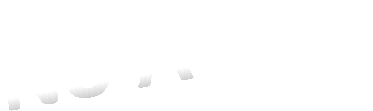 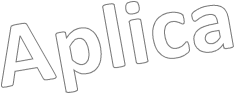 CUARTO TRIMESTRE DEL EJERCICIO 2018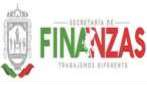 Con fundamento en el artículo 76 de la Ley General de Contabilidad Gubernamental que señala: los municipios, las demarcaciones territoriales de la Ciudad de México y en su caso, las entidades federativas, previo convenio de colaboración administrativa, difundirán en Internet la información relativa al Fondo de Aportaciones para el Fortalecimiento de los Municipios y de las Demarcaciones Territoriales de la Ciudad de México, especificando cada uno de los destinos señalados para dicho Fondo en la Ley de Coordinación Fiscal (FORTAMUN).Considerando que:Es una obligación específicamente municipal.El Gobierno del Estado transfirió en tiempo y forma los recursos recibidos en los términos de la Ley de Coordinación Fiscal.No se tienen celebrados convenios de colaboración administrativa con municipios.Municipio de XXXXFormato de información de aplicación de recursos del FORTAMUNPeríodo (trimestral)Municipio de XXXXFormato de información de aplicación de recursos del FORTAMUNPeríodo (trimestral)Destino de las Aportaciones (rubro específico en que se aplica)Monto pagado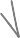 